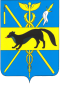 АДМИНИСТРАЦИЯБОГУЧАРСКОГО МУНИЦИПАЛЬНОГО РАЙОНАВОРОНЕЖСКОЙ ОБЛАСТИПОСТАНОВЛЕНИЕот «18» февраля 2013 г. № 110                 г. БогучарО предоставлении гражданами, претендующими на замещение должностей руководителей муниципальных  учреждений, и лицами, замещающими данные должности, сведений о доходах, расходах об имуществе и обязательствах имущественного характера, а также о доходах, расходах, об имуществе и обязательствах имущественного характера своих супруги (супруга) и несовершеннолетних детей(наименование в редакции постановления от 30.03.2015 № 220)(в редакции постановления от 30.03.2015 № 220)В соответствии с Федеральными законами от 25.12.2008 № 273–ФЗ «О противодействии коррупции», от 29.12.2012 года № 280-ФЗ «О внесении изменений в отдельные законодательные акты Российской Федерации в части создания прозрачного механизма оплаты труда руководителей государственных (муниципальных) учреждений и представления руководителями этих учреждений сведений о доходах, об имуществе и обязательствах имущественного характера», в целях реализации Национальной стратегии противодействия коррупции, утвержденной Указом Президента Российской Федерации от 13.04.2010 № 460, администрация Богучарского муниципального района постановляет:1. Утвердить прилагаемые: 	- Положение о представлении гражданами, претендующими на замещение должностей руководителей муниципальных учреждений и лицами, замещающими данные должности, сведений о доходах, об имуществе и обязательствах имущественного характера, а также о доходах, об имуществе и обязательствах имущественного характера своих супруги (супруга) и несовершеннолетних детей (приложение  1);- форму справки о доходах, об имуществе и обязательствах имущественного характера гражданина, претендующего на замещение должности руководителя муниципального учреждения (приложение  2);- форму справки о доходах, об имуществе и обязательствах имущественного характера супруги (супруга) и несовершеннолетних детей гражданина, претендующего на замещение должности руководителя муниципального учреждения (приложение  3);- форму справки о доходах, об имуществе и обязательствах имущественного характера лица, замещающего должность руководителя  муниципального  учреждении (приложение  4);- форму справки о доходах, об имуществе и обязательствах имущественного характера супруги (супруга) и несовершеннолетних детей лица, замещающего должность руководителя  муниципального учреждения (приложение  5).2. Заместителю главы администрации Богучарского муниципального района – руководителю аппарата администрации района Самодуровой Н.А. опубликовать  настоящее постановление в Вестнике органов местного самоуправления Богучарского муниципального района и  разместить на сайте администрации Богучарского муниципального района.3. Контроль за исполнением настоящего постановления возложить на  заместителя главы администрации Богучарского муниципального района - руководителя аппарата администрации района Самодурову Н.А..Глава администрацииБогучарского муниципального района                                                                   В.В.КузнецовПриложение 1к постановлению администрацииБогучарского муниципального района от 18.02.2013  № 110Положениео представлении гражданами, претендующими на замещениедолжностей руководителей муниципальных  учреждений и лицами, замещающими  данные должности, сведений о доходах, об имуществе и обязательствах имущественного характера, а также о доходах, об имуществе и обязательствах имущественного характера своих супруги (супруга) и несовершеннолетних детей»1. Настоящим Положением определяется порядок представления гражданами, претендующими на замещение должностей руководителей муниципальных учреждений и лицами, замещающими данные должности, сведений о доходах, об имуществе и обязательствах имущественного характера, а также о доходах, об имуществе и обязательствах имущественного характера своих супруги (супруга) и несовершеннолетних детей (далее – сведения о доходах, об имуществе и обязательствах имущественного характера).2. Обязанность предоставлять сведения о доходах, об имуществе и обязательствах имущественного характера возлагается на гражданина, претендующего на замещение должности руководителя  муниципального учреждения и лица, замещающего данную должность в соответствии  со статьей 8 Федерального закона от 25 декабря 2008 года № 273 « О противодействии коррупции». 3. Сведения о доходах, об имуществе и обязательствах имущественного характера предоставляются по утвержденным формам справок:1) гражданином – при назначении на должность руководителя муниципального учреждения;2) лицом, замещающим должность руководителя  муниципального учреждения,  - ежегодно не позднее 30 апреля года, следующего за отчетным.4. Гражданин при назначении на должность руководителя муниципального учреждения представляет:сведения о своих доходах, полученных от всех источников ( включая доходы по прежнему месту работы , пенсии, пособия, иные выплаты) за календарный год, предшествующий году подачи документов для замещения должности руководителя муниципального учреждения, а также сведения об имуществе, принадлежащем ему на праве собственности, и о своих обязательствах имущественного характера по состоянию на первое число месяца, предшествующего месяцу подачи документов для замещения должности руководителя  муниципального  учреждения (на отчетную дату);сведения о доходах супруги (супруга) и несовершеннолетних детей, полученных от  всех источников ( включая заработную плату, пособия, пенсии, иные выплаты) за календарный год, предшествующий  году подачи гражданином документов для замещения  должности руководителя муниципального  учреждения, а также сведения об имуществе, принадлежащем им на праве собственности, и об их обязательствах имущественного характера по состоянию на первое число месяца, предшествующего месяцу подачи гражданином документов для замещения  должности  руководителя муниципального  учреждения (на отчетную дату).5. Лицо, замещающее должность руководителя муниципального учреждения, представляет ежегодно, не позднее 30 апреля года, следующего за отчетным:сведения о своих доходах, полученных за отчетный период (с 1 января по 31 декабря) от всех источников (включая заработную плату, пособия, пенсии, иные выплаты), а также сведения об имуществе, принадлежащем ему на праве собственности, и о своих обязательствах имущественного характера по состоянию на конец отчетного периода. сведения о доходах супруги (супруга) и несовершеннолетних детей, на каждого в отдельности) полученных за отчетный период (с 1 января по 31 декабря) от всех источников (включая заработную плату, пенсии, пособия, иные выплаты), а также сведения об имуществе, принадлежащем им на праве собственности, и об их обязательствах имущественного характера по состоянию на конец отчетного периода.6. Сведения, указанные в пункте 2 настоящего Положения, представляются отдельно на каждого из несовершеннолетних детей гражданина, претендующего на замещение должности  руководителя муниципального  учреждения, лица, замещающего данную должность.7. Сведения о доходах, об имуществе и обязательствах имущественного характера представляются  в кадровую службу.8. В случае, если гражданин или лицо, замещающее  должность руководителя муниципального  учреждения обнаружили, что в представленных ими в кадровую службу сведениях о доходах, об имуществе и обязательствах имущественного характера не отражены полностью какие- либо сведения либо имеются ошибки, они вправе представить уточненные сведения в порядке, установленном настоящим Положением.Уточненные сведения представленные лицом, замещающим  должность руководителя муниципального  учреждения, в течение трех месяцев после окончания срока, указанного в подпункте 2 пункта 3 настоящего Положения, не считаются  представленными с нарушением срока.9. В случае не представления по объективным причинам лицом , замещающим должность руководителя  муниципального  учреждения     сведений о доходах , об имуществе и обязательствах имущественного характера супруги ( супруга) и несовершеннолетних детей данный факт подлежит  рассмотрению на уровне работодателя. 10. Проверка достоверности и полноты  сведений о доходах, об имуществе и обязательствах имущественного характера, представленных в соответствии с настоящим Положением гражданином, претендующим на замещение должности руководителя муниципального учреждения и лицом, замещающим должность руководителя  муниципального учреждения, осуществляется в соответствии  с законодательством Российской Федерации.11. Сведения о доходах, об имуществе и обязательствах имущественного характера, предоставляемые в соответствии с настоящим Положением гражданином, претендующим на замещение должности руководителя муниципального учреждения или лицом, замещающим должность руководителя муниципального учреждения, являются сведениями конфиденциального характера, если Федеральным законом они не отнесены к сведениям, составляющим государственную тайну.Эти сведения предоставляются в кадровую службу.12. На официальном сайте администрации Богучарского муниципального района в обязательном порядке размещаются и средствам массовой информации для опубликования предоставляются следующие сведения о доходах, об имуществе и обязательствах имущественного характера лица, замещающего должность руководителя муниципального учреждения, а также его супруги (супруга) и несовершеннолетних детей:перечень объектов недвижимого имущества, принадлежащих лицу, замещающему должность руководителя муниципального учреждения , его (ее) супруге (супругу) и несовершеннолетним детям на праве собственности или находящихся в их пользовании, с указанием вида, площади и страны расположения каждого из них;перечень транспортных средств, с указанием вида и марки, принадлежащих на праве собственности лицу, замещающему должность руководителя муниципального учреждения, его (ее) супруге (супругу) и несовершеннолетним детям;декларированный годовой доход лица, замещающего должность руководителя муниципального учреждения, его (ее) супруги (супруга) и несовершеннолетних детей.уточненные сведения о доходах, об имуществе и обязательствах имущественного характера, указанные в пункте 8 настоящего Положения. 13. В размещаемых на официальном сайте администрации Богучарского муниципального района и предоставляемых средствам массовой информации для опубликования сведениях о доходах, об имуществе и обязательствах имущественного характера запрещается указывать:- иные сведения (кроме указанных в  пункте 12  настоящего Положения) о доходах  лица, замещающего должность руководителя муниципального учреждения, его (ее) супруги (супруга) и несовершеннолетних детей, об имуществе, принадлежащем на праве собственности названным лицам, и об их обязательствах имущественного характера;- персональные данные супруги (супруга), детей и иных членов семьи  лица, замещающего должность  руководителя муниципального учреждения; - данные, позволяющие определить место жительства, почтовый адрес, телефон и иные индивидуальные средства коммуникации  лица, замещающего должность руководителя  муниципального учреждения, его (ее) супруги (супруга), детей и иных членов семьи;- данные, позволяющие определить местонахождение объектов недвижимого имущества, принадлежащего лицу, замещающему должность руководителя  муниципального учреждения, его (ее) супруге (супругу), детям, иным членам семьи на праве собственности или находящихся в их пользовании;- информацию, отнесенную к государственной тайне или являющуюся конфиденциальной.14. Сведения о доходах, об имуществе и обязательствах имущественного характера, указанные в 12 настоящего Положения, размещаются на официальном сайте администрации Богучарского муниципального района  в 14-дневный срок со дня истечения срока, установленного для подачи справок о доходах, об имуществе и обязательствах имущественного характера лицом, замещающим  должность  руководителя муниципального учреждения. Размещение данных сведений обеспечивается кадровой службой администрации Богучарского муниципального района.15. Сведения о доходах, об имуществе и обязательствах имущественного характера, представленные в соответствии с настоящим Положением  гражданином, претендующим на замещение должности руководителя муниципального учреждения  или лицом, замещающим должность руководителя муниципального учреждения, указанные в пункте 7 настоящего Положения, при назначении на  должность руководителя муниципального учреждения, а также представляемые лицом, замещающим  должность руководителя  муниципального  учреждения, ежегодно проверяются и информация о результатах проверки достоверности и  полноты этих сведений приобщаются к личному делу руководителя муниципального  учреждения.В случае, если гражданин, претендующий на замещение должности руководителя муниципального учреждения   или лицо, замещающее  должность руководителя  муниципального учреждения, предоставившее в кадровую службу   сведения, указанные в пункте 7 настоящего Положения: (справки о своих доходах, имуществе и обязательствах имущественного характера, а также о доходах, об имуществе и обязательствах имущественного характера своих супруги ( супруга ) и несовершеннолетних детей), не были назначены на  должность руководителя муниципального учреждения, эти справки возвращаются им по их письменному заявлению вместе с другими документами.16. В случае не предоставления или представления заведомо ложных сведений о доходах, об имуществе и обязательствах имущественного характера гражданин не может быть назначен на  должность руководителя муниципального учреждения а лицо, замещающее  должность  руководителя муниципального учреждения, освобождается от должности или подвергается иным видам дисциплинарной ответственности в соответствии с законодательством Российской Федерации.Приложение 2к постановлению администрацииБогучарского муниципального района от 18.02.2013 № 110(приложение 2 утратило силу на основании постановления от 30.03.2015 № 220)Приложение 3к постановлению администрацииБогучарского муниципального района от 18.02.2013 № 110(приложение 3 утратило силу на основании постановления от 30.03.2015 № 220)Приложение 4к постановлению администрацииБогучарского муниципального района от 18.02.2013 № 110(приложение 4 утратило силу на основании постановления от 30.03.2015 № 220)Приложение 5к постановлению администрацииБогучарского муниципального района от 18.02.2013 № 110(приложение 5 утратило силу на основании постановления от 30.03.2015 № 220)